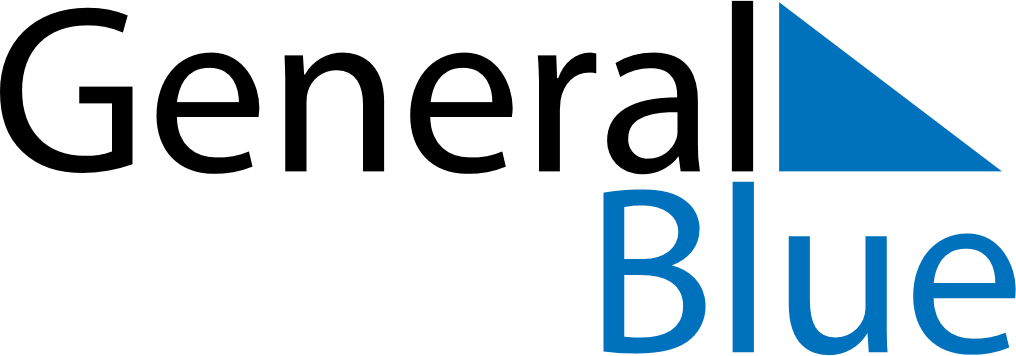 August 2019August 2019August 2019August 2019Cocos IslandsCocos IslandsCocos IslandsMondayTuesdayWednesdayThursdayFridaySaturdaySaturdaySunday1233456789101011Hari Raya Haji1213141516171718Hari Raya Haji (substitute day)192021222324242526272829303131Islamic New YearIslamic New Year